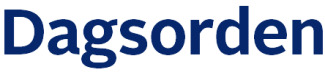 Godkendelse af dagsorden.Godkendt – der tilføjes ekstra punkt 6: ønske om navneændring for plejehjemmetVelkommen til nyt medlem, Mette Vingaard.Budget 2020, samt resultat for 2019 og afledte konsekvenser.Vores resultat for 2019 har givet et driftsmæssigt overskud på omkring 150.000 kr, hvilket er tilfredsstillende. Indregnet med underskud fra 2018 er årsresultatet for 2019 et minus på 286.000 kr.I budgettet for 2020 er der væsentlige ændringer. Følgende er de største ændringer:Sosu-elevers løn bliver nu betalt af central pulje i stedet for på det enkelte arbejdssted. Dette betyder for os en nettonedgang i budget på 650.000. Da vi hidtil kun har haft elever psykiatripraktik, vil vi fra 1 juli ansætte ordinære elever, minimum 2 social -sundhedsassistentelever og 2 social- sundhedshjælperelever per optag. Derud over vil vi stadig have social- og sundhedselever i psykiatripraktik, som vi har i øjeblikket. Dette vil til fulde opveje nedgangen i budget i forhold til ”hænder”. Der vil derfor opleves flere elever i huset. De første ordinære elever vil starte her i praktik medio august. Vi kommer ikke til at øge normering af medarbejdere, men vi kommer hellere ikke til at afskedige. Vores rengøringsassistent stopper slut marts for at gå på efterløn, og der er ikke økonomi til at ansætte en ny. Ydermere genbesættes vakant stilling ikke. Jakob vil forsøge i samarbejde med integrationsenheden om at få praktikanter ud i rengøringspraktik, ellers vil vores medarbejdere overtage rengøringen af beboernes stuer.Ved siden af dette er det af vores udvalg besluttet, at de ekstra nye penge der er givet til øget normering i budgetforliget for aftenvagten ikke tildeles specialplejehjemmene. Bruger-pårørenderådet udtrykker forundring over denne beslutning og stiller sig stærkt kritisk over for den.Jakob er fortrøstningsfuld omkring budgettet, og vil fokusere på at skabe indtægter til plejehjemmet blandt andet ved hjælp af efteruddannelse af medarbejdere, hvor der kan indhentes refusion for deltagelse. Der forventes ikke at vores beboere vil opleve nogen kvalitetsmæssig forringelse for vores beboere. Jakob forventer at 2020 vil gå i driftsmæssig balance   Orientering samt status om pulje til demensindretning i samarbejde med Nørresundby boligselskab.Der vil blive sendt til afstemning at der bliver etableret en isoleret pulje til vedligeholdelse og udvikling af fællesarealer og gårdhave på plejehjemmet ved at øge huslejen 285 kr. brutto. pr. lejlighed før tilskud af boligsikring. Jakobs holdning er, at bruger/pårørenderådet er med til at lave en prioriteret liste over, hvad vi ønsker at få lavet. Ledelsen på plejehjemmet sørger få at alle beboere / pårørende bliver informeret og tilsendt stemmeseddel. Jakob vil invitere driftsleder Jørgen Johansen fra Nørresundby boligselskab med til næste bruger/pårørenderåds møde, hvor aftaler kan noteres ned, blandt andet at Nørresundby boligselskab ikke kan opsige aftalen og at det ikke vedrører den eksisterende vedligeholdelses konto. Afstemningen vil foregå i uge 11 og uge 12Status på Cura (nyt omsorgssystem)Der blev af assisterende leder Gitte Mark givet orientering om, fremgangen i implementeringen af CURA.Navneændring for plejehjemmet:Vi har på Demensplejehjemmet ønske om at få ændret vores navn til Demenshjemmet Lions ParkenDet skyldes at vi ser følgende fordele: Da vi er et registreret Eden Alternative hjem, hvor fokusset er på at skabe et hjem i stedet for en institution, giver det meget mening for stedet at ændre navnet til demenshjem, da plejehjem henviser til en institution, og vi ser os selv som et sted, hvor vi arbejder med mennesker med demens, og deres største behov er tryghed, omsorg og ro. Det skabes i hjemmets atmosfære.I forhold til rekruttering af de rigtige medarbejdere, oplever vi at navnet har stor betydning. Der er mange dygtige medarbejdere, der gerne vil arbejde med demens, men ikke ønsker at arbejde på et plejehjem. Erfaringen fra dette har jeg fra rekruttering på Tornhøjhaven, hvor forskellen i antallet af ansøgere til stillinger slået op som Demensplejehjemmet Tornhøjhaven og Demenslandsbyen Tornhøjhaven er markant.Bruger- og pårørenderådet tilslutter sig ovenståendeMødeTid, kl.  StedDeltagereAfbudSagsnr.